แบบฟอร์มลงทะเบียน (Registration Form) Standard Course in Clinical Trial and GCP Training Program 20178 – 10 พฤศจิกายน 2560 ณ ห้องประชุมยาใจ ณ สงขลา ชั้น 25 หอพักพัฒนาคณาจารย์ คณะแพทยศาสตร์ จุฬาลงกรณ์มหาวิทยาลัยลงทะเบียน    ชื่อ-นามสกุล (กรุณาระบุ ตำแหน่ง/ยศ   นำหน้านาม) ภาษาไทย………………………………………………………………………………………………………………........................................…………ภาษาอังกฤษ...........................................................................................................................................................................บุคคลทั่วไป    สาขาวิชาชีพ	................................................................................................................................................นิสิต/นักศึกษา      ปริญญาโท       ปริญญาเอก       แพทย์ประจำบ้าน       แพทย์ต่อยอด       อื่นๆระบุ....................................   สาขาวิชา............................................คณะ  ........................................... สถาบัน ...............................................................ที่อยู่ที่ทำงาน.............................................................................................................................................................................    ที่อยู่ที่บ้าน.................................................................................................................................................................................  การติดต่อได้สะดวก   เบอร์โทรศัพท์ที่ทำงาน   .................................... เบอร์โทรศัพท์ที่บ้าน ................................................โทรสาร  .....................................  เบอร์มือถือ ....................................E-mail address ……………………………............…………ประสบการณ์การทำวิจัย	ช่วงอายุ(ผู้สมัคร)อัตราค่าลงทะเบียน  โปรดชำระเงินค่าลงทะเบียนล่วงหน้า ชำระเงินตั้งแต่ วันที่ 9 ต.ค. 60 เป็นต้นไปWorkshop for NURSES สำหรับผู้ประกอบวิชาชีพพยาบาล โปรดระบุ  เลขที่ใบอนุญาต…................................ สนใจเข้าร่วม การชำระเงิน    :    การลงทะเบียนจะสมบูรณ์เมื่อท่านชำระเงินแล้ว และไม่สามารถขอเงินค่าลงทะเบียนคืนเงินสด กรุณาชำระเงินที่ ฝ่ายวิจัย ชั้น 3 ตึกอานันทมหิดล คณะแพทยศาสตร์ จุฬาลงกรณ์มหาวิทยาลัยโอนเงินเข้าบัญชีออมทรัพย์ ธนาคารไทยพาณิชย์ จำกัด (มหาชน) สาขา สภากาชาดไทย		      ชื่อบัญชี “คณะกรรมการ CTC” เลขที่ 045-492095-9(เจ้าหน้าที่จะออกใบเสร็จรับเงิน ตามชื่อที่ระบุในใบสมัคร หากต้องการให้ใช้ชื่อบริษัท หรือองค์กร กรุณาระบุเพิ่ม)................................................…………………………………………………………………………………………………………………………………………………… ................................................……………………………………………………………………………………………………………………………………………………*** โปรดส่งแบบฟอร์มลงทะเบียนพร้อมหลักฐานการชำระเงิน ตามที่อยู่นี้ ***กรุณา	   ฝ่ายวิจัย คณะแพทยศาสตร์ จุฬาลงกรณ์มหาวิทยาลัย 	   ชั้น 3  ตึกอานันทมหิดล เลขที่ 1873 ถนนพระราม 4 ปทุมวัน กรุงเทพฯ  10330หรือ   Fax; 02-256-4455 ต่อ 19 (หลังส่งแฟกซ์แล้วกรุณาโทรติดตามที่เบอร์ 02 – 256 - 4455, 02 – 256 -4466 )หรือสามารถลงทะเบียน online ได้ที่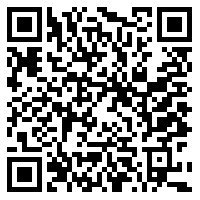 ด่วนรับจำนวนจำกัด  การลงทะเบียนจะสมบูรณ์เมื่อท่านชำระเงินแล้ว และไม่สามารถขอเงินค่าลงทะเบียนคืนแพทย์พยาบาลเภสัชกรนักวิจัย/ผู้ช่วยวิจัยอื่นๆระบุ..................................1 ปี2 ปี3 ปี4 ปี5 ปี6-10 ปี>10 ปีไม่เคยทำ≤ 20 ปี21–30 ปี31 - 40 ปี41 -50 ปี> 50 ปีชำระเงินภายใน   วันที่ 2 พ.ย.603,000.- บาทชำระเงินตั้งแต่ วันที่ 3 พ.ย.60 เป็นต้นไป3,500.- บาท